Economic and Technological Changes of the Roaring 20’sHenry Ford and the Model T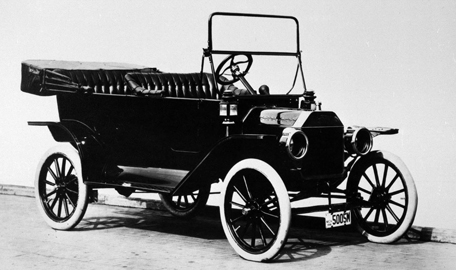 DescriptionImpact on society or economyAssembly Line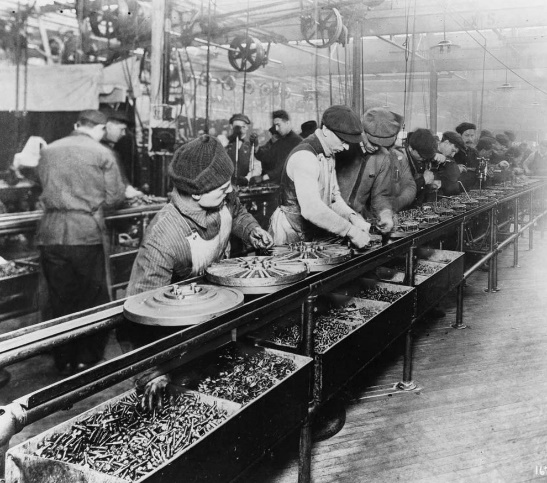 Charles Lindbergh and Aviation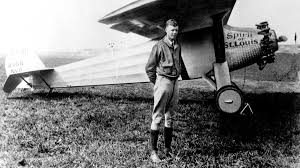 Radio Industry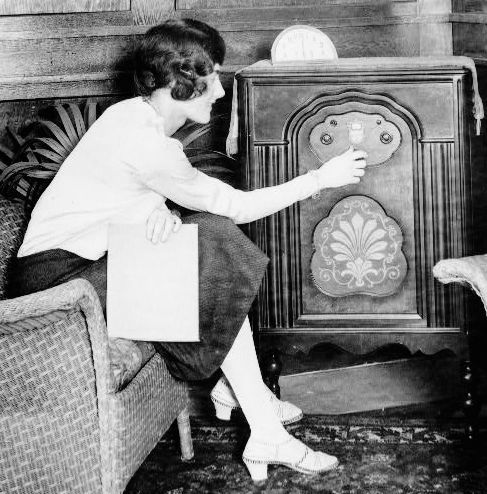 Consumer Credit and Consumption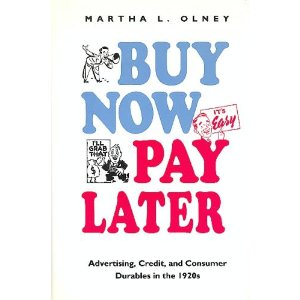 Advertising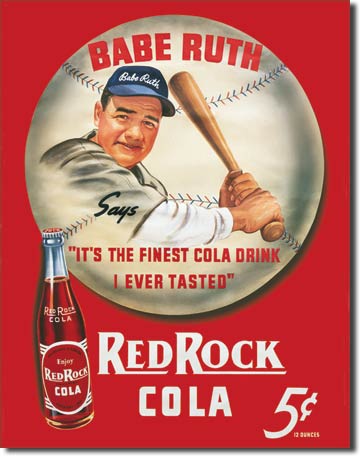 